SUPPLEMENTARY REGULATIONS            TASMANIAN MOTORKHANA CUP   ROUND 4AUTHORITYThe Event will be conducted under the FIA International Sporting Code including Appendices and the National Competition Rules (NCR) CAMS Ltd (NCR), The National Motorkhana Code, The Tasmanian Motorkhana Cup Conditions ‘The Tasmanian Motorkhana Appendix’ 2018 these Supplementary Regulations, and any Further Regulations that may be issued. The Event will be conducted under and in accordance with the CAMS OH&S and Risk Management Policies, which can be found at www.cams.com.au and will be subject to CAMS PERMIT NUMBER: 718/2907/01PROMOTERThe Event will be Promoted and Organised by;THE MG CAR CLUB OF TASMANIA INC. 
GPO BOX 5, HOBART, TAS, 7001EVENT DESCRIPTIONEvent: Multi-Club Motorkhana 	Venue: Latrobe Speedway Pits, Latrobe, TasmaniaDate: 	29th July, 2018Conducted on: TarmacORGANISING COMMITTEE / OFFICIALSClerk of the Course: Craig LargeContact No: 0408 559 252CAMS Number: 9930960Secretary of Meeting: Craig LargeOther Committee Members:, Craig Twining, Robin WilmotStewards: TBASTART / FINISHThe Event shall start at 10:00 and finish no later than 17:006.           ENTRIESEntries will be open at 08:30 and close at 09:45 on Sunday 29th July 2018 Entry Fee: Single: $30 Family: $40 for family of two (2) then $5 for each additional family member, Junior Come and Try $15 Entry Fee. Entry Forms must be completed in full and forwarded to the Secretary with the required fee. Cheques and Money Orders should be made payable to MG Car Club of Tasmania Inc. Entries are not contractual until the cheque is received. The Event will be limited to 40 entries accepted in order of receipt. Documents must be checked prior to competition, including a CAMS Competition Licence, CAMS-Affiliated Membership Card and, if issued, CAMS Vehicle Log Book. The Organisers reserve the right to refuse any entry without assigning any reason therefore in accordance with the Provisions of NCR 83.PARENTAL CONSENTThe signed consent of the Parent/Guardian of any Competitor under 18 years of age must appear on the Entry Form.PERSONS ELIGIBLE TO ENTERCurrent Financial members of CAMS affiliated car clubs.LICENCESThe Event will be available to CAMS Level 2NS (Non Speed) Licence Holders or higher.SCRUTINYAll vehicles must be Scrutineered prior to competing in the Event. Scrutiny at the Event from 08.30SUPPLEMENTARY REGULATIONSCurrent CAMS Manual of Motor Sport non-production cars such as Specials or similar must be fitted with an approved seat belt and roll bar.  In order that costs to Competitors are reduced and that surface damage is minimised, for Events conducted on unsealed surfaces the tyre types: winter tread, unsealed surface rally, mud-and snow, those marked “for racing purposes only” or ”not for highway use” or similar, bar tread, agricultural implement, hand cut patterned, dirt speedway, are prohibited. Tyres fitted as standard on a registered road going vehicle are acceptable. For Events conducted on sealed surfaces tyres marked “for racing use only” or “not for highway use” or similar, are prohibited.DRIVERS BRIEFINGBriefing for Competitors will commence at approximately 09:45 at the venue. Attendance by Competitors is compulsory. If required further Briefings will be held during the Event.INSURANCECertain public, property, professional indemnity and personal accident insurance is provided by CAMS in relation to the Event.  Further details can be found in the CAMS Insurance Handbook, available at www.cams.com.au TIMINGTiming will be by Electronic Timing Devices to 0.01 second.PROTESTSProtests must be lodged in accordance with Part XII of the NCR.ABANDONMENTThe Organisers reserve the right to cancel, postpone or abandon the Event in accordance with the provisions of NCR 59. ALCOHOL, DRUGS & OTHER SUBSTANCESAny holder of a CAMS ‘Competition’ or ‘Officials’ licence (or equivalent licence issued by another ASN) may be tested for the presence of drugs (or other banned substances) and subject to a penalty(ies) for a breach in accordance with the CAMS Anti-Doping Policy and/or the CAMS Illicit Drugs in Sport (Safety Testing) Policy as published on the CAMS website. Consumption of alcohol in the paddock, pits or any section of the competition venue/course under the control of the Officials is forbidden until all competition is concluded each day. Accordingly, any holder of a CAMS ‘Competition’ or ‘Officials’ licence (or equivalent licence issued by another ASN) may also be tested for the presence of alcohol by a CAMS Accredited Testing Official (CATO) in accordance with the CAMS Standard Operating Procedure for Breath Alcohol Testing.CLASSES	AF/AR: 2WD up to and including 2150mmBF/BR: 2WD 2151mm – 2390mmCF/CR: 2WD 2391mm –2574mmDF/DR: 2WD over 2575mmE: Four Wheel Drive irrespective of wheelbaseF: Front WD SpecialsG: Rear WD SpecialsThe maximum number of Drivers per car is four (4), No Driver may compete in more than one vehicle. A Competitor may compete in a “borrowed” vehicle if initial vehicle becomes mechanically unsafe and is granted permission from the Clerk of the Course.  Class E – must compete in all 4WD and to compete at the completion of tests by the other Competitors, only on dirt/grass surface. Fuel must comply with Schedule G of the current CAMS Manual of Motor Sport. 
Vehicles must be adequately muffled to comply with noise restrictions.18.            TESTS Test will be selected from the CAMS Motorkhana Test Booklet and or Supplemental tests. Start and Finish procedures for each test shall be in accordance with the National Motorkhana Code but will be under the control of the officials on the day. Timing will start when cars wheels start to rotate. Tests will be advised to Competitors at time of Entry/Registration. Each Driver shall make a minimum of one and a maximum of two runs per test.19.           AWARDS & RESULTSPoints will be awarded towards MG Car Club Tasmania Championship based on results of this Event. Results shall be determined by the lowest aggregate of elapsed times on the tests completed, inclusive of penalties. Penalties shall be in accordance with the National Motorkhana Code.20.           SAFETY / DRIVERSAll vehicles Scrutineered shall comply with Schedule A and Group 4H of the current CAMS Manual of Motor Sport. Apparel must comply with Schedule D of the current CAMS Manual of Motor Sport. Adequate footwear shall be worn while competing. Bare feet, thongs or sandals are not permitted. Drivers of Motorkhana Specials must wear helmets complying with AS 1698 and carries markings to that effect; or one which is other specially approved by CAMS, also appropriately marked to that effect. Drivers of vehicles to which no windscreen is fitted shall wear adequate eye protection while competing.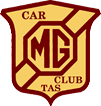 MG CAR CLUB OF TASMANIA INCABN 42 028 552 599GPO BOX 5, HOBART 7001